О назначении члена участковой комиссии с правом решающего голоса избирательного участка, участка референдума № 256В соответствии с пунктом 5 статьи 27, статьей 29 Федерального закона «Об основных гарантиях избирательных прав и права на участии в референдуме  граждан Российской Федерации», руководствуясь Порядком формирования резерва составов участковых комиссий и назначения нового члена участковой комиссии из резерва составов участковых комиссий, утвержденным постановлением ЦИК России от 5 декабря 2012 года № 152/1137-6,  в связи с имеющейся вакансией территориальная избирательная комиссия Бейского района постановляет:Назначить из резерва составов участковых комиссий Бейского района Республики Хакасия членом участковой комиссии с правом решающего голоса избирательного участка, участка референдума №248, Яицкую Ирину Владимировну, 1975 года рождения, образование среднее профессиональное, ИП Зенков В.Г., администратор,  предложенную для назначения в состав комиссии собранием избирателей по месту работы.Опубликовать настоящее постановление в районной газете «Саянская Заря». Направить настоящее постановление в Избирательную комиссию Республики Хакасия и разместить в разделе «территориальная избирательная комиссия» на официальном сайте Бейского района Республики Хакасия в сети Интернет. Председатель комиссии					 	С.Н. МистратовСекретарь комиссии						          Т. Н. СлободчукРЕСПУБЛИКА ХАКАСИЯТЕРРИТОРИАЛЬНАЯ 
ИЗБИРАТЕЛЬНАЯ КОМИССИЯБЕЙСКОГО РАЙОНА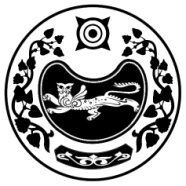 ХАКАС РЕСПУБЛИКАЗЫБЕЯ АЙМАOЫНЫA 
ОРЫНДАOЫТАБЫO КОМИССИЯЗЫХАКАС РЕСПУБЛИКАЗЫБЕЯ АЙМАOЫНЫA 
ОРЫНДАOЫТАБЫO КОМИССИЯЗЫПОСТАНОВЛЕНИЕ ПОСТАНОВЛЕНИЕ ПОСТАНОВЛЕНИЕ 31 августа 2022 годас. Бея№ 52/359-5